Training Coordinator Handbook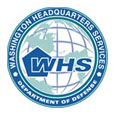 March 2010       		Table of ContentsSECTION I-INTRODUCTION								3INTRODUCTION								4LEARNING AND DEVELOPMENT DIVISION: MISSION AND FUNCTIONS			4L&DD CUSTOMER SATISFACTION CENTER						5L&DD HUMAN RESOURCES (HR) SPECIALISTS						5TRAINING COORDINATOR: ROLES & RESPONSIBILITIES					6SECTION II-TRAINING AND TRAVEL PROCEDURES					7SF-182 GUIDANCE								8SF-182 FORM								9INCOMPLETE SF-182s								23LATE SUBMISSIONS								23GROUP TRAINING 								23NO ACTION EMAIL								24APPROVED TRAINING								24TRAINING COORDINATOR MEETINGS							24TRAINING NEEDS ASSESSMENT								25TRAINING NOMINATIONS								25TRAINING ATTENDANCE REQUIREMENTS						25-26AFTER THE FACT TRAINING PROCEDURES						26CANCELLATION & RESCHEDULING							26	FINANCE/BUDGET								26TRAVEL ORDERS								27TRAINING RECORDS								27MY BIZ								27-28SECTION III-TRAINING AND DEVELOPMENT OPPORTUNITIES				29TRAINING AND DEVELOPMENT OPPORTUNITIES					30ADVANCED MANAGEMENT PROGRAM (AMP)							30ASPIRING LEADER PROGRAM								30BROOKINGS EUROPEAN SEMINAR								30CONGRESSIONAL FELLOWSHIP PROGRAM							30*COUNCIL FOR EXCELLENACE IN GOVERNMENT FELLOWS PROGRAM (CEG)			30DEFENSE ACQUISITION UNIVERSITY (DAU)							30DOD SES APEX ORIENTATION								30DEFENSE LEADERSHIP & MGMT PROGRAM (DLAMP)						30DEFENSE POLICY SEMINAR   (GWU/NSSP)							30*DOD EXECUTIVE LEADERSHIP PROGRAM (ELDP)						30EXECUTIVE COURSE ON NATIONAL & INTERNATIONAL SECURITY (GWU/NSSP)			30EXECUTIVE LEADERSHIP PROGRAM (ELP)							30EXECUTIVE POTENTIAL PROGRAM (EPP)							30FEDERAL EXECUTIVE INSTITUTE (FEI)								31INDUSTRIAL COLLEGE OF THE ARMED FORCES (ICAF)					31INFORMATION RESOURCES MGMT COLLEGE (IRMC)						31INFORMATION ASSURANCE SCHOLARSHIP PROGRAM (IASP)					31*KEY EXECUTIVE PROGRAM, AMERICAN UNIV						31*LEGISLATIVE FELLOWS PROGRAM								31MANAGEMENT DEVELOPMENT CENTER COURSES (MDC)					31NATIONAL WAR COLLEGE (NWC)								31NEW LEADER PROGRAM								31*OSD GRADUATE FELLOWSHIP								31RETIREMENT SEMINAR								31*SEMINAR XXI (MASSACHUSETTS INSTITUTE OF TECHNOLOGY)				32SENIOR EXECUTIVE DEVELOPMENT PROGRAM						32SENIOR MANAGER COURSE IN NATIONAL SECURITY						32SES NEW MEMBER ORIENTATION (OPM)							32REFERENCES								33Section I – IntroductionIntroductionWelcome to the world of a Training Coordinator (TC)!  This handbook is developed by Washington Headquarters (WHS), Human Resources Directorate (HRD), Learning and Development Division (L&DD) to assist the TC.  It addresses the issues and questions which arise regarding the training of employees and provides detailed procedures related to requesting, approving, funding, and documenting training. The TC plays an important role in disseminating training information and assisting with the various processes involved in obtaining training for employees.  Each TC has a vital role in the on-going and successful implementation of external training.  This requires the review and knowledge of Administrative Instruction (AI) 40, Employee Learning and Development. Thank you for your willingness to serve your organization as a TC.Learning and Development Division: Mission and FunctionsThe mission of the L&DD is to systematically plan, implement and evaluate progressive and effective programs that train, educate, and develop the workforce to meet current and projected performance objectives essential to the serviced organizations.L&DD prepares guidance and promulgates policy to provide leadership and direction in the development, implementation and execution of programs to maintain a high performing civilian and military workforce by:Supporting learning and development services for military and civilian personnel assigned to the serviced organizations.Determining or validating learning and development requirements and instituting management controls required to ensure compliance with applicable laws and regulations.Providing systematic and strategic advice to the DoD Component(s) leadership in all aspects of learning and development.Preparing, managing, and monitoring learning and development budget accounts for centrally funded OSD/WHS Long Term Training Programs including DoD executive development programs (e.g., APEX, the National Security Studies Program, the Defense Leadership and Management Program that require oversight for the Department of Defense).L&DD Customer Satisfaction Center Customer Satisfaction Center (CSC):Provides a central location for receipt and processing of all training requests.Processes travel requested for training.Updates a civilian employee’s training history record in the Defense Civilian Personnel System (DCPDS).Provides status of training request to TCs.Answers questions regarding training and travel procedures.Hours of Operation: Monday – Friday 8:30 a.m. to 5:00 p.m.Contact Information: Phone Number: (703) 604-6852Fax Number: (703) 601-2296E-Mail:  LDDCustomerSatisfactionCenter@whs.milWebsite: http://www.whs.mil/HRD/Civilian/CareerDevelopment/index.cfmL&DD Human Resources (HR) StaffHR Staff:Counsel employees regarding education and training development.Determine appropriateness of training.Register employees and pays training expenses.Assist organizations in developing Competency Modeling Frameworks.Function as project managers in Course Development.Facilitate organizations by identifying training needs. Coordinating Strategic Human Capital Management (i.e., Coaching, Mentoring, etc.)Providing Learning Management System support and training.Training Coordinator: Roles & ResponsibilitiesThe following is an outline of specific duties that provides a clear understanding of how a TC can support employees to accomplish learning and development activities most efficiently and effectively working in partnership with L&DD.  Each TC is responsible to:Section II- Training and Travel ProceduresSF-182 GuidanceAll of sections A-C will be filled out as indicated by yellow highlights on thefollowing page, using the underlined links for code definitions, when necessary.Section D Approvals 1a-e is mandatory, 2a-e is optional, and 3a-e is to beleft blank for the Learning and Development Division’s use. Section E is also optional. Your document number (e.g., RFAT, DHAT, PFAT, DPAT) will be entered inSection C4.Questions may be directed to our Customer Satisfaction CenterLDDCustomersatisfactioncenter@whs.mil or (703) 604-6852.SF-182 FORMhttp://www.dtic.mil/whs/directives/infomgt/forms/formsprogram.htm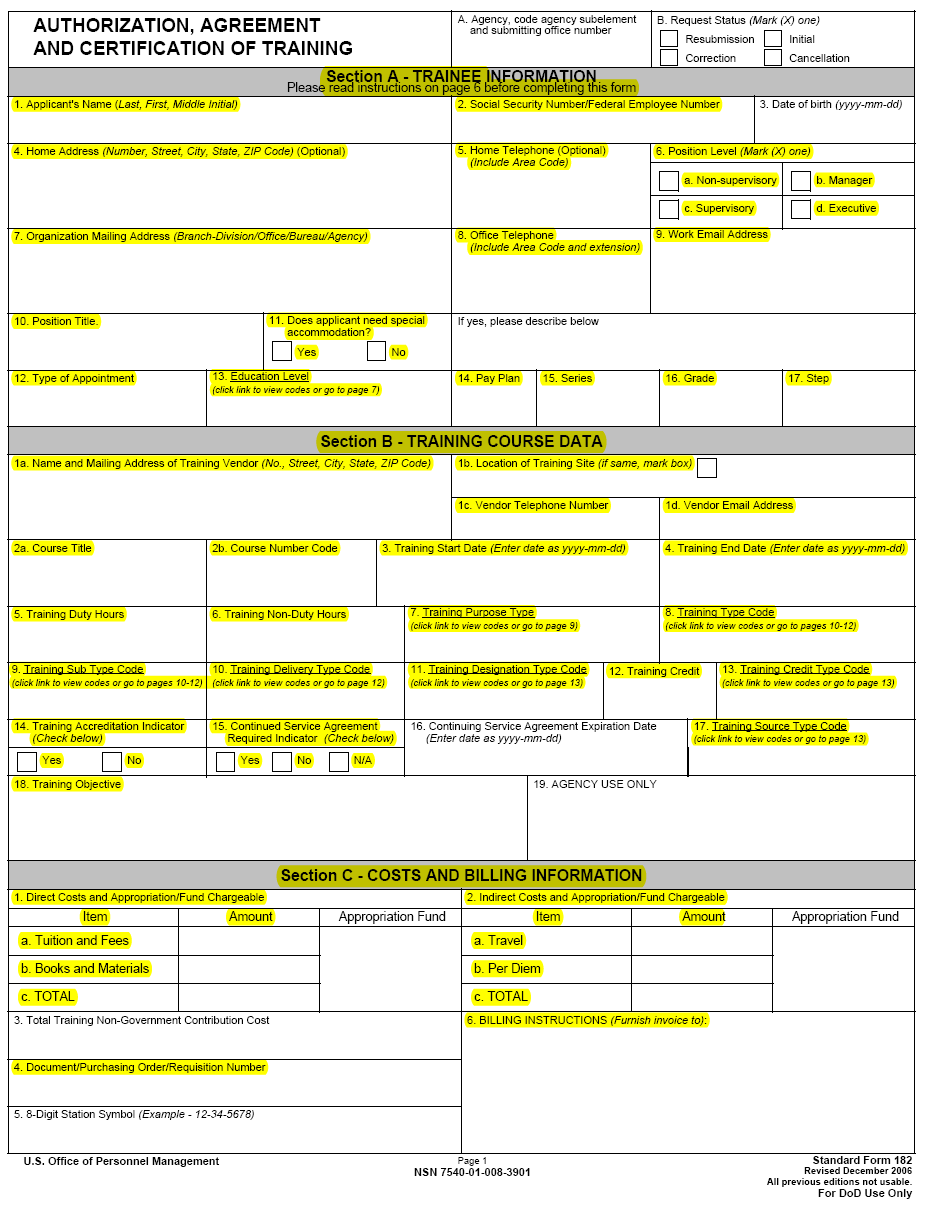 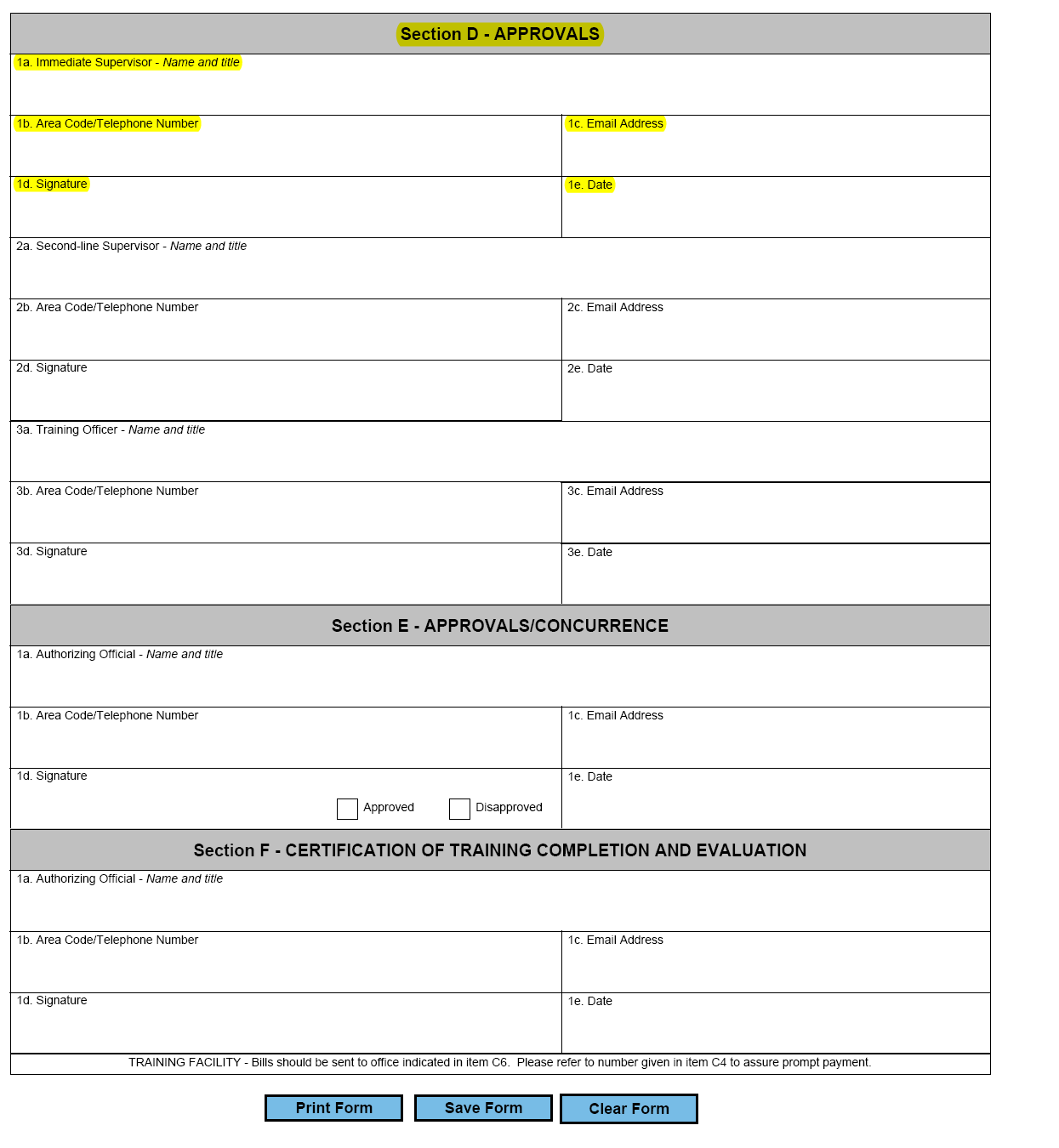 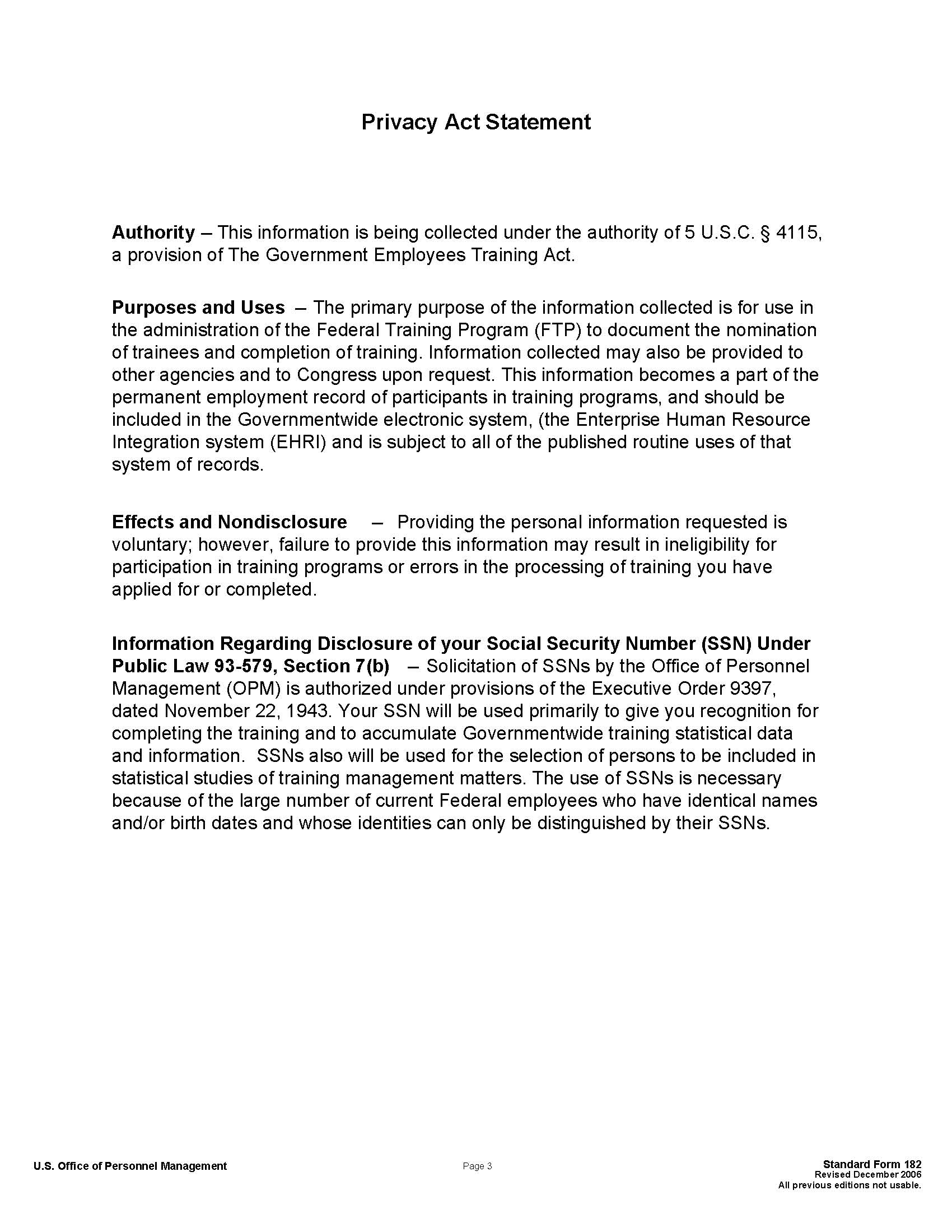 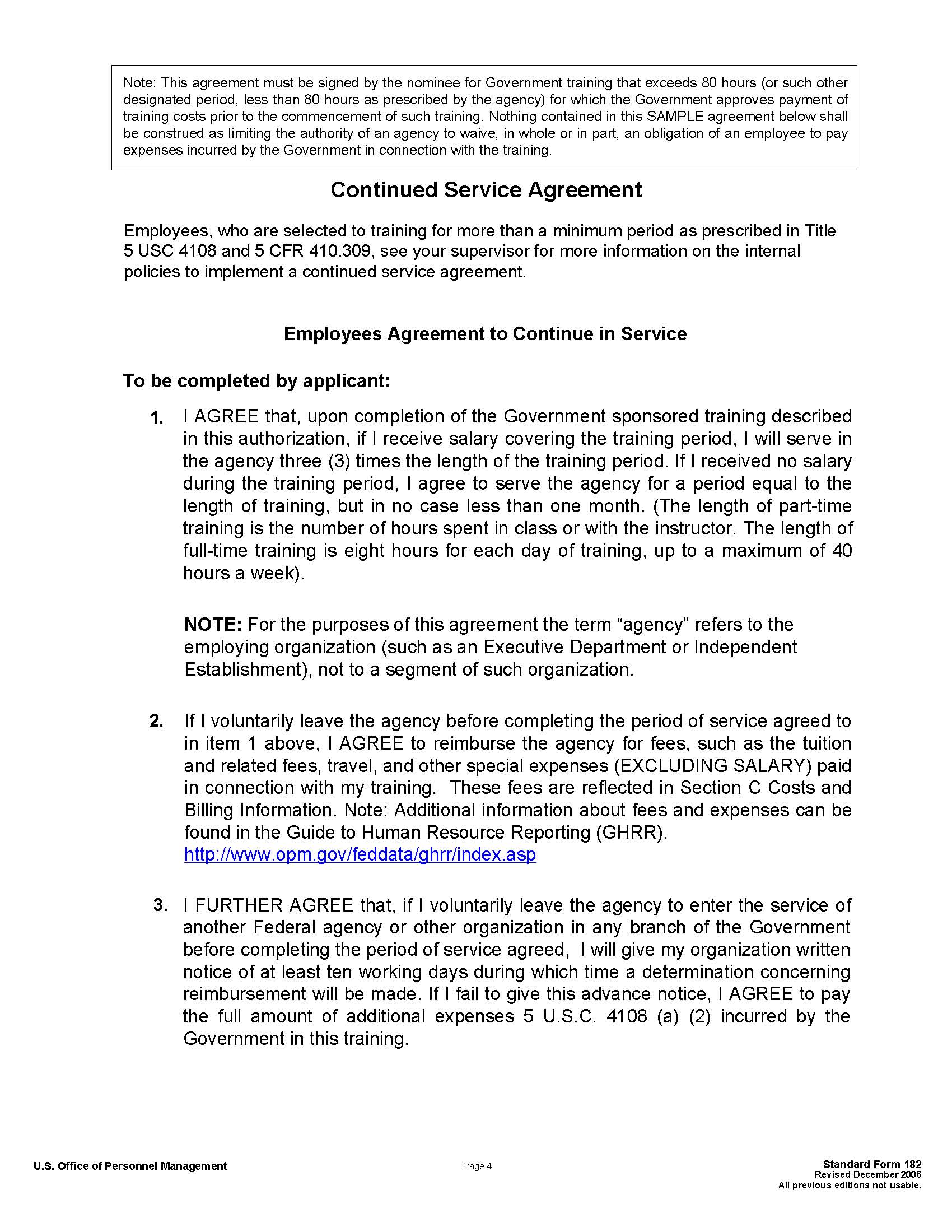 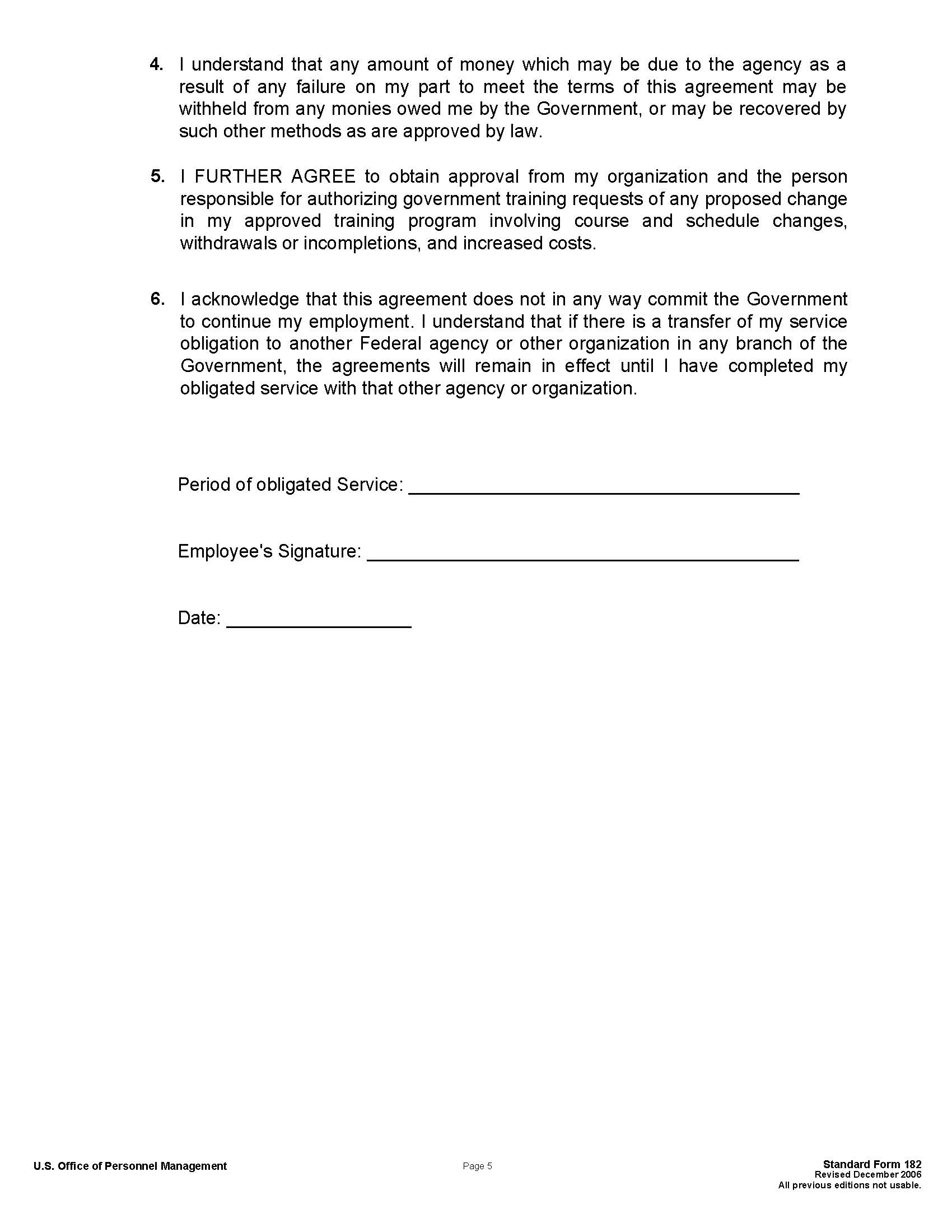 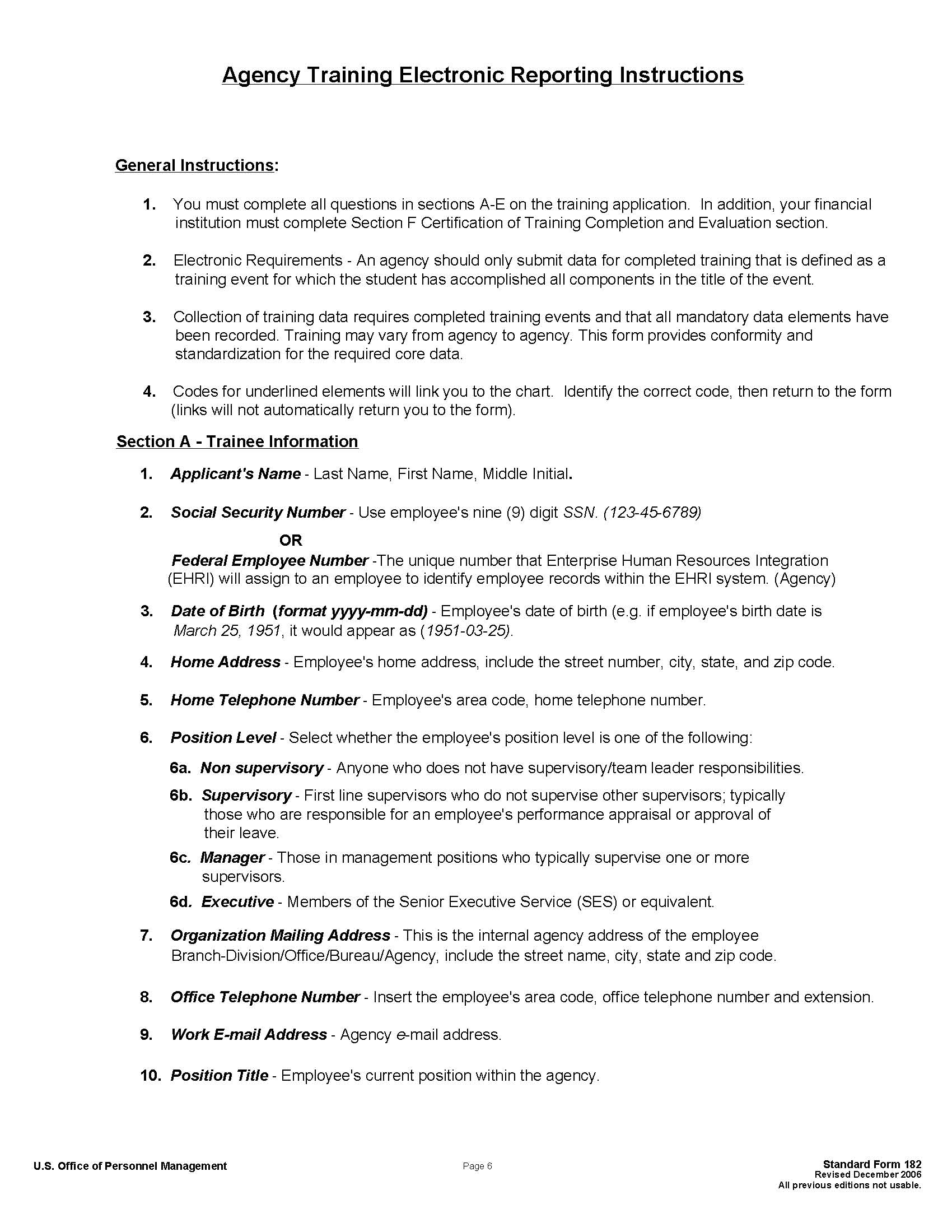 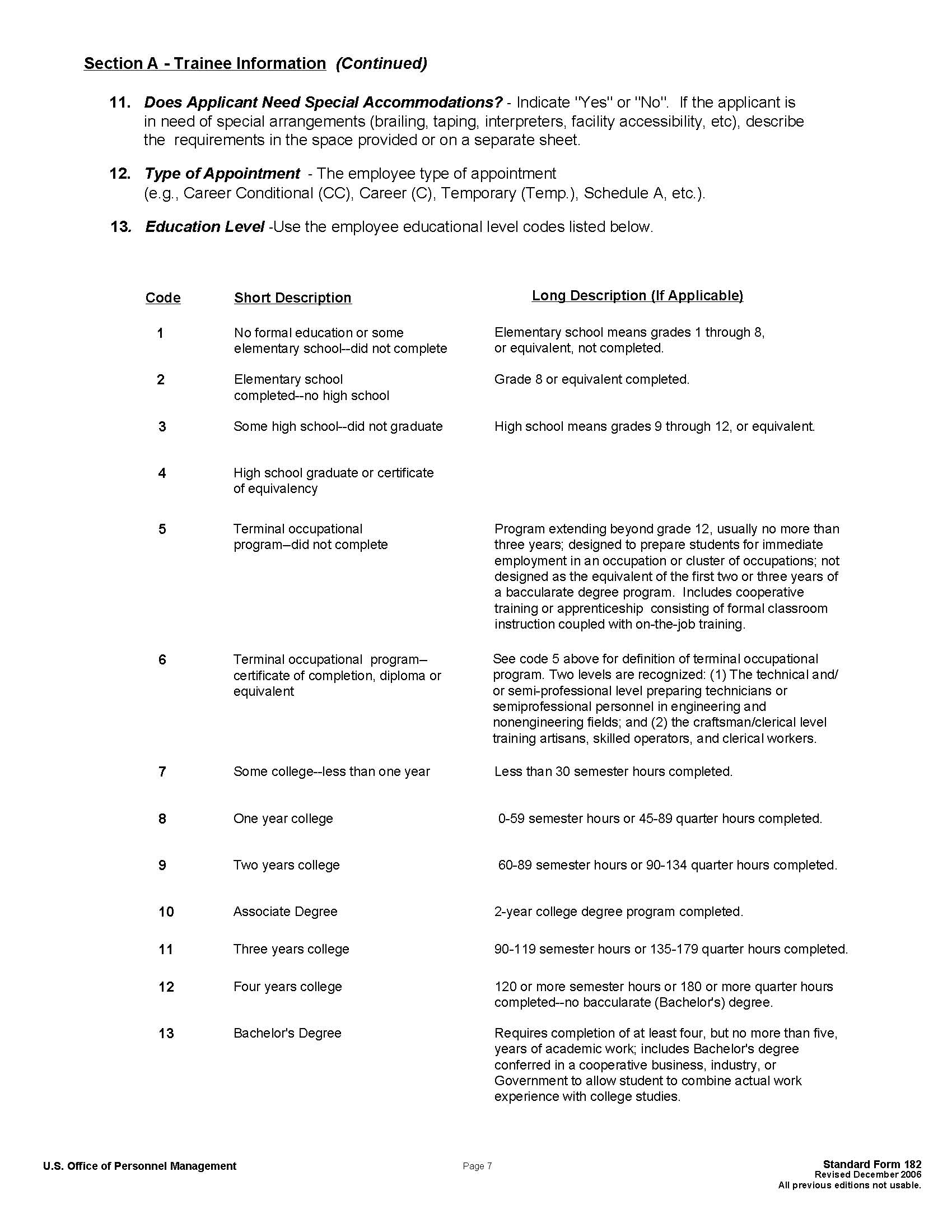 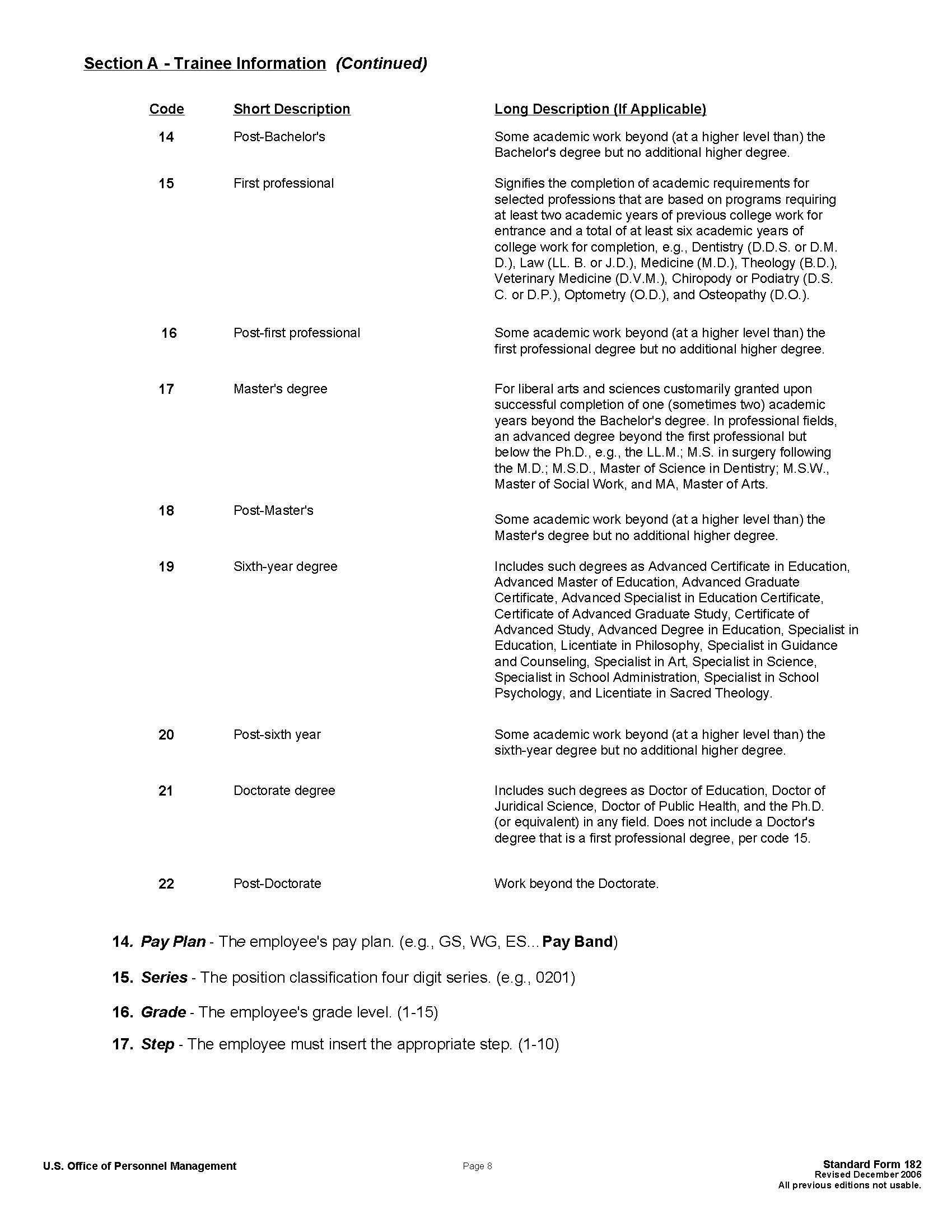 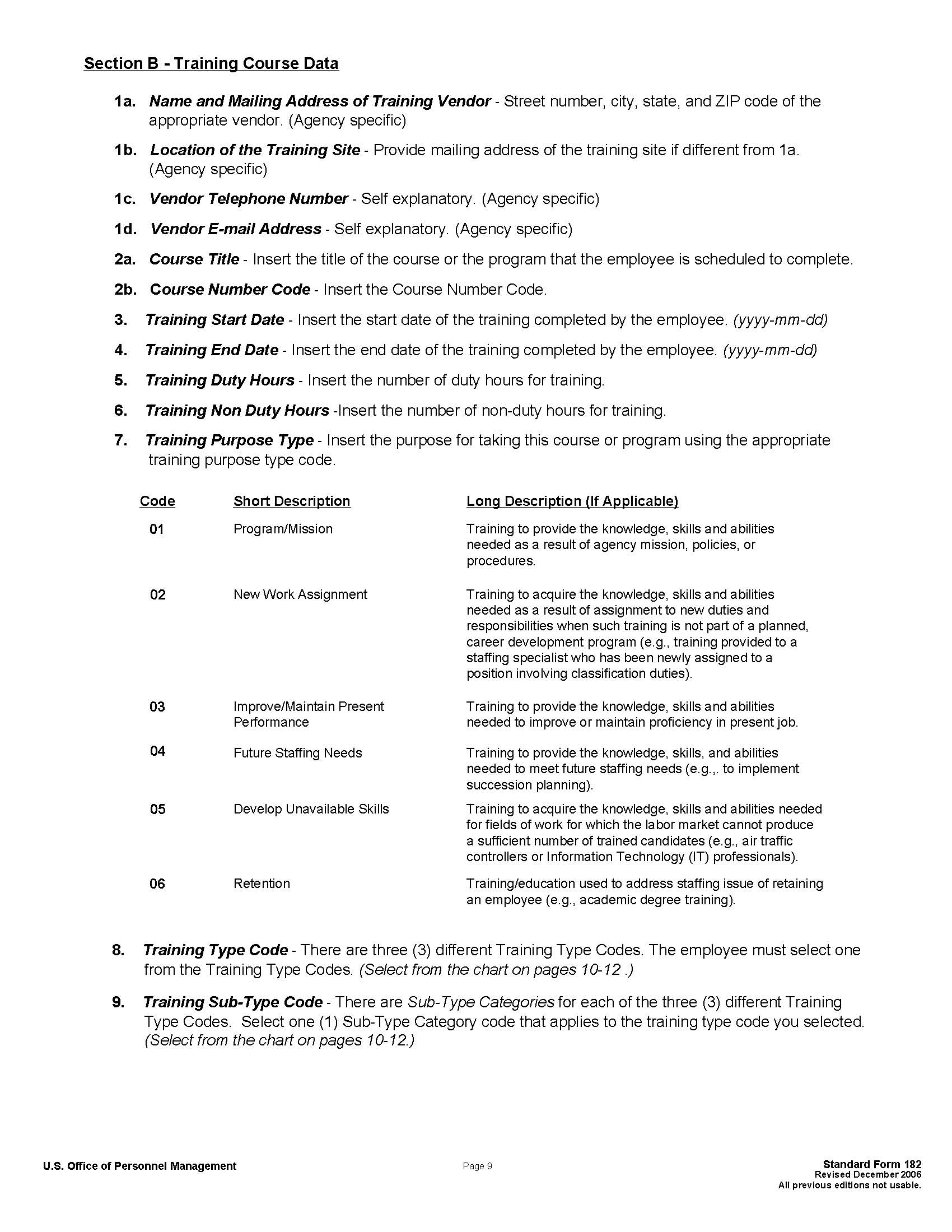 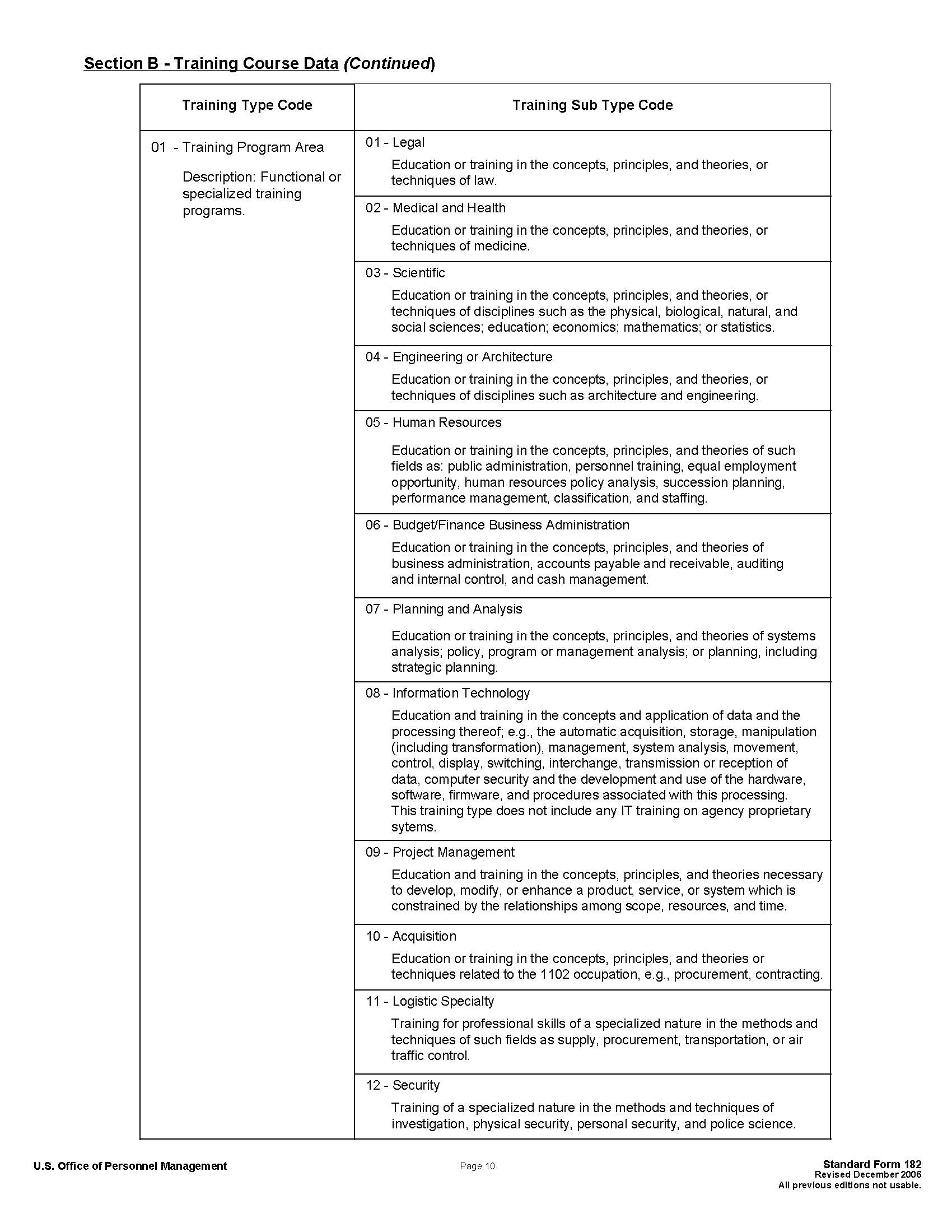 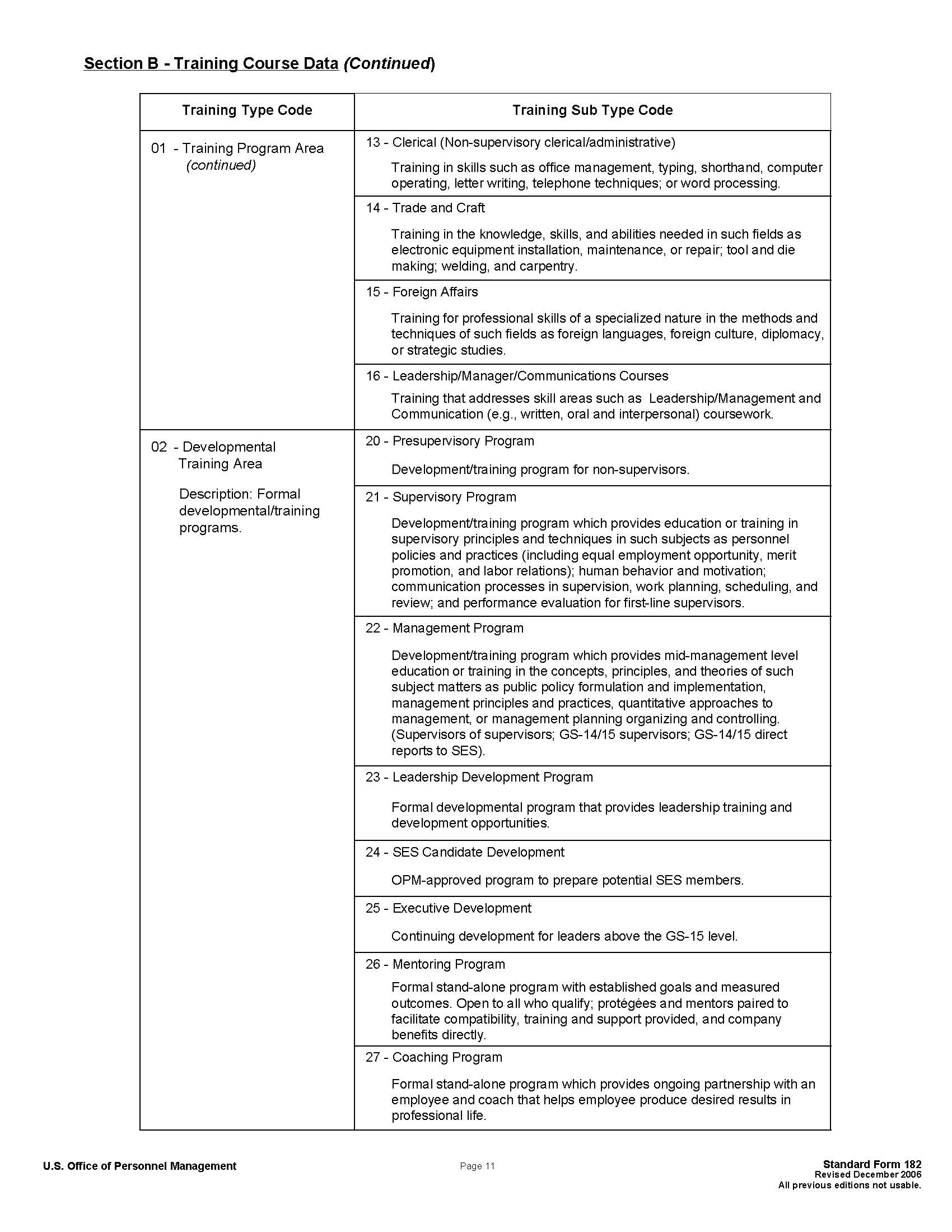 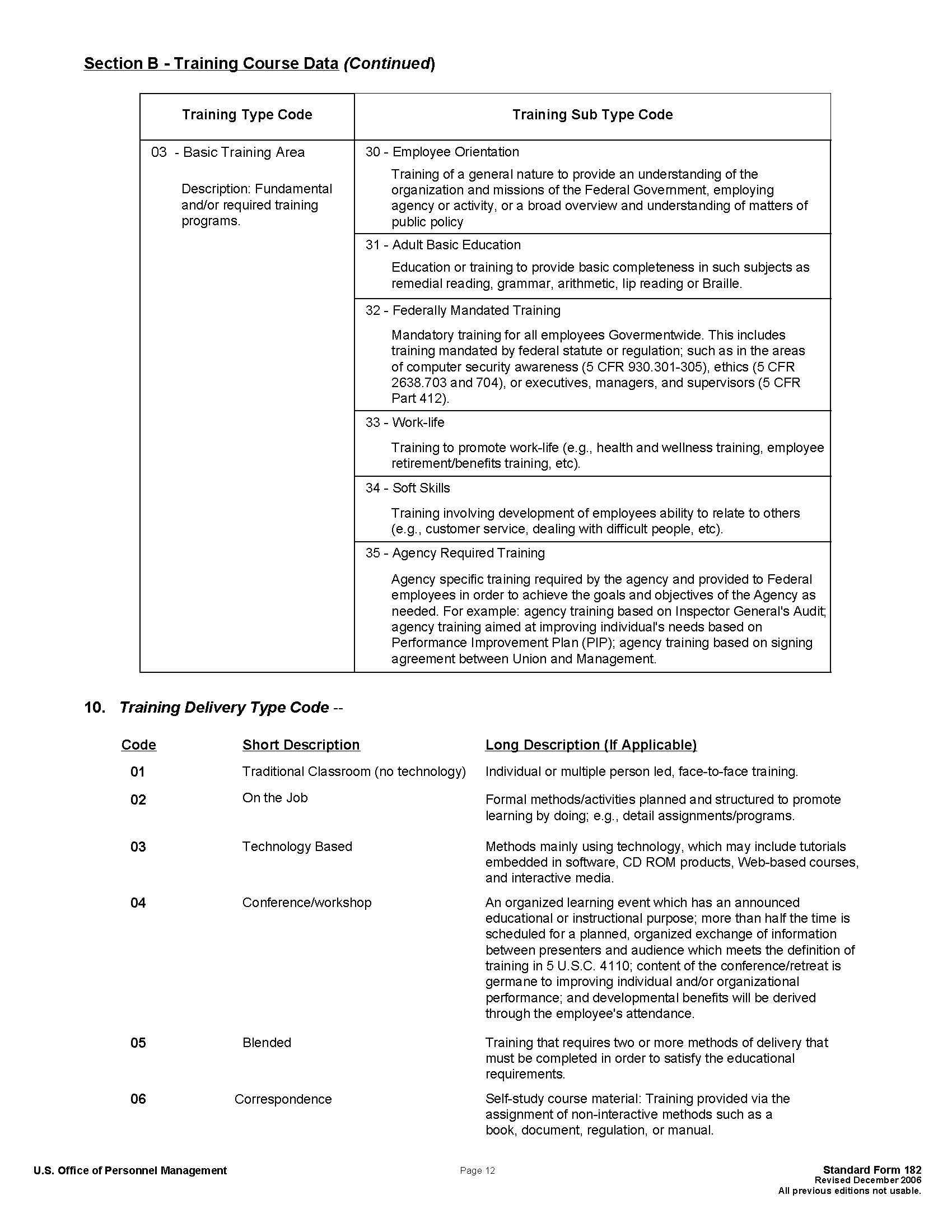 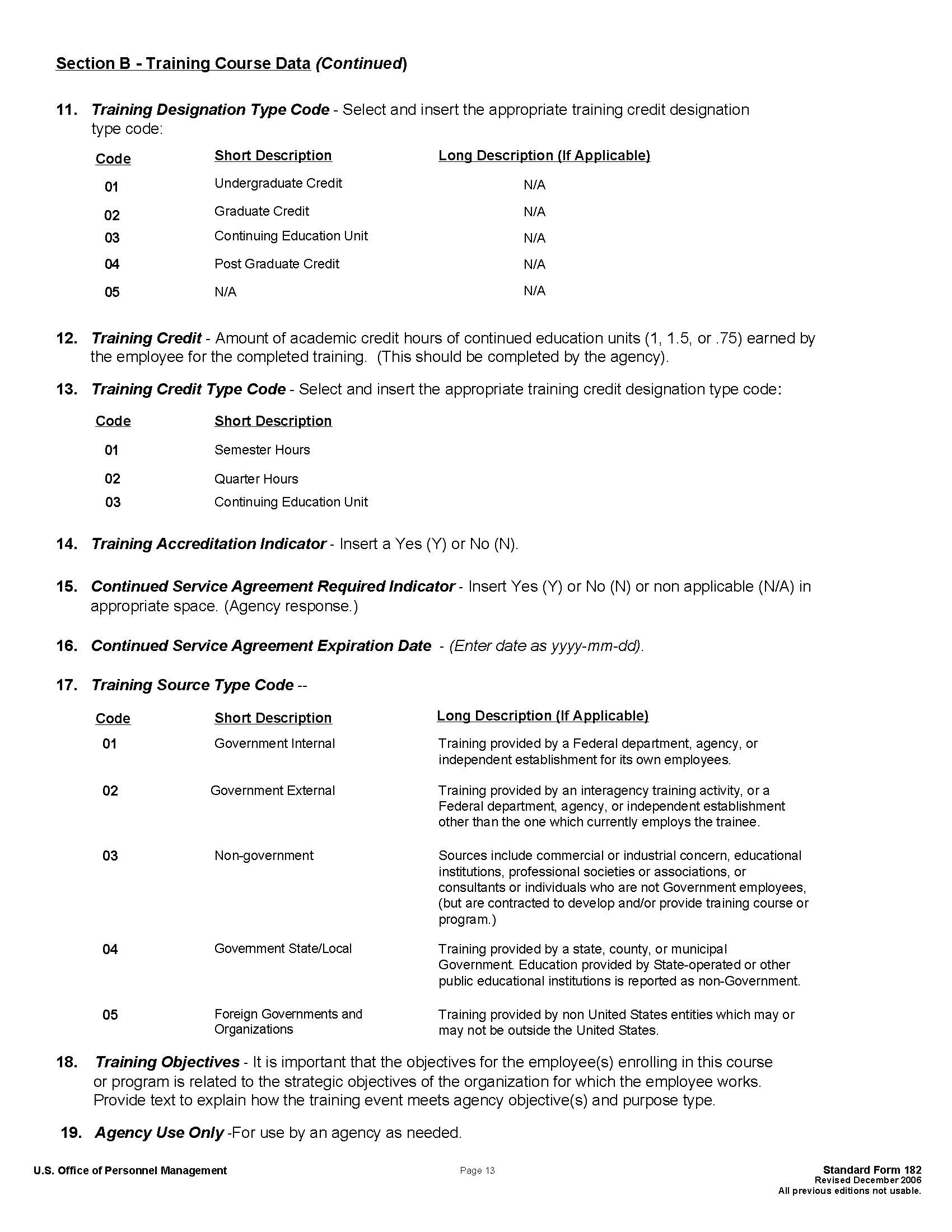 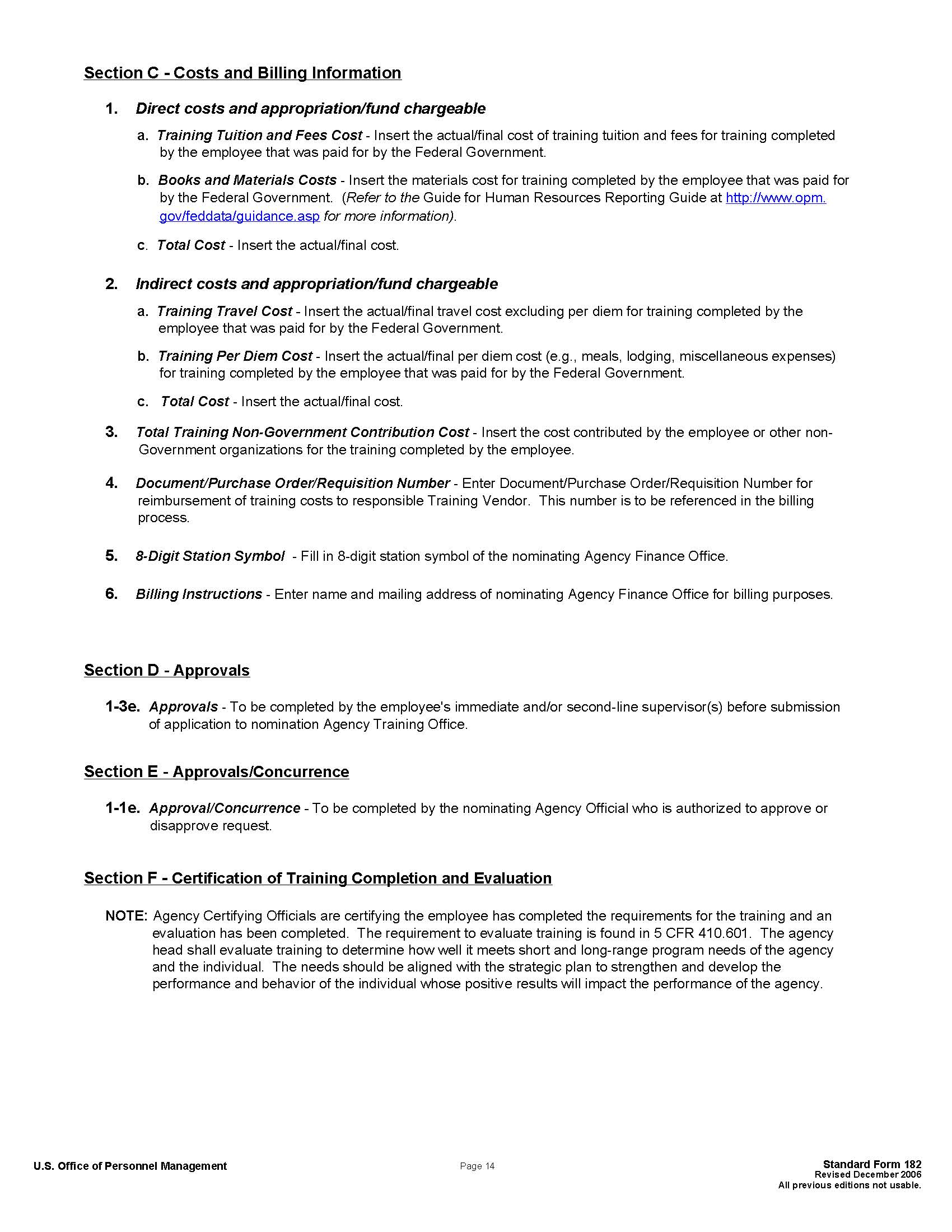 INCOMPLETE SF-182sAll incomplete/inaccurate training requests will be returned to the organization’s training coordinator for completion/correction.  Refer to SF-182 example above with required fields highlighted in yellow.      LATE SUBMISSIONSAI-40 training guidance stipulates requests must be submitted 21 calendar days prior to the beginning date of the course. L&DD will return SF-182's submitted less than 21 calendar days prior to the training unless a written justification accompanies the request signed by the immediate supervisor.  Exceptions will be handled on a case by case basis and will be reported to the organizational Director.GROUP TRAININGNO ACTION EMAILIf an SF-182s is submitted with missing information the request will be returned and marked as a ‘No Action” email.  The TC is responsible for returning the training request to the student for corrections.  If the TC does not respond with the correct information, the request will not be processed.  Below is a sample of the No Action –Missing Information notification:The Customer Satisfaction Center is returning this training request without action because it is missing the following:-Vendor Contact Information such as phone number, website, or fax number-PayPlan/Series/Grade is incomplete-E-mail address for student-Training ObjectivePlease resubmit the SF-182 with the appropriate and correct information for processing within 72 hours.  If you have any further questions, please don't hesitate to contact us.Thank you,Customer Satisfaction CenterLearning & Development DivisionDirect: (703) 604 -6852Fax (703) 601 - 2296Email: Lddcustomersatisfactioncenter@whs.milAPPROVED TRAININGOnce the HR Specialist has approved the course, an approval letter will be sent to the TC and the student. This approval letter grants approval for the course only and does not grant approval for travel. Travel orders must be approved by Defense Travel System.TRAINING COORDINATOR MEETINGSTraining coordinator meetings are hosted quarterly and are usually held at the Pentagon Conference Center.  All TCs on the distribution list will receive an agenda and minutes for the meetings.  The meetings provide an opportunity to obtain information or clarification on training issues as well as receive answers to questions and provide feedback.  All TCs are encouraged to attend. TRAINING NEEDS ASSESSMENTThe process used by supervisors and managers to identify training requirements should be done continuously.  The following are some possible indicators that a training need exists.Are there new equipment, systems, programs, or procedures being installed or slated for application in the near future?Have inspection, evaluation, or audit reports highlighted conditions that may point to needed training?Are significant changes in state-of-the-art technology being experienced within scientific and engineering disciplines?Is there an individual employee performance problem that could be corrected through training? Valid training needs must be prioritized with their relative importance to the organization. Needs are where organizations invest time, energy, and talent to meet the mission. Identify the nature and scope of training, critical functions, and any problems training might solve.TRAINING NOMINATIONSA SF Form 182 nominates civilians for training opportunities and is used for:Registering with the training vendor.Giving a school or paying agency information about the attendee.Providing the vendor with a billing copy.Obligating funds through the financial management office.Entering training attendance in the employee’s official personnel folder.Maintenance of training and budget records in the Employee Development and Training Office.Organizations should not register employees for training prior to the submission and approval of the SF Form 182 because only the Human Resources Specialist is authorized to obligate government training funds and your organizations, employee, or supervisor could be held liable for any costs incurred.TRAINING ATTENDANCE REQUIREMENTSWhen the supervisor signs the SF Form 182, he/she guarantees the employee will be available to attend the training. Subsequent substitutions or cancellations should only occur in emergency situations.  Once the employee has a class confirmation, other duties and activities need to be rescheduled around the employee’s attendance at training, not vice versa. When an employee fails to attend a class, a no-show may be charged to your organization.Unsatisfactory Completion. In the event an employee fails to complete a course, the employee may be required to reimburse the government for the costs associated with the training.RESTRICTIONS ON NON-GOVERNMENT TRAINING AND EDUCATION. There are several limitations on training and education through non-government facilities.Academic Degree Restrictions. Training in a non-government facility may not be provided.For the sole purpose of providing an employee an academic degree to qualify for their current position, or, for the sole purpose of obtaining an academic degree. This prohibition does not limit an organization’s authority to assign employees to training in non-government facilities when the purpose of the training is to develop, knowledge, skills, and abilities which will best qualify them to perform their official duties. If in the accomplishment of this training an employee receives an academic degree, this is considered an accidental by product of the training.Training for Promotion. The Government Employees Training Act prohibits training in non government facilities for the purpose of filling a position by promotion if there is another employee of equal ability and suitability who is fully qualified for the position and is available at or near where the duties are to be performed.Continued Service Agreements (CSA).  Before an employee is assigned to training over 80 hours, the employee must agree in writing to continue with the agency for an appropriate time. Generally, the minimum period is three times the length the training. Note: An individual CSA can be established for longer periods of required service it is justified by the cost of the training or other factors; i.e., training is in a highly technical field or the training provides skills in a hard to fill job series.AFTER THE FACT TRAINING PROCEDURESExcept for very rare or unusual circumstances, L&DD will not process any SF-182s after the training has commenced or has been completed.  This includes payment of such training.  Only with strong written justification by a Directorate head will L&DD consider this situation.  Please note that by policy (AI-40) all training must be approved prior to class start date.   Employees must be in receipt of an approval letter prior to attending training.  Otherwise, the costs incurred may become the responsibility of the employee.  As discussed in previous training coordinator meetings, employees may register and attend "no cost" with supervisory approval.  A SF- 182 is still required to document the training in their training history file.   CANCELLATION & RESCHEDULINGEmployees are responsible for canceling, rescheduling, or finding an approved substitute if they cannot attend the approved learning and development opportunity.  The substitute is required to submit an approved SF-182. Employees who fail to attend or complete approved learning and development opportunities may be required to reimburse the government, less any refund or credit obtained.FINANCE/BUDGETThe TC is responsible for tracking all costs related to learning and development activities and ensuring that the total costs do not exceed the distributed target for their component.  Monthly, L&DD will send each TC a report listing all training requests that have been received by L&DD to date.  It is the TC’s responsibility to review these reports and update their records when needed.  If any discrepancies are noted, the TC must contact L&DD to reconcile the account.  TRAVEL ORDERSIf travel is required in support of training, TCs are responsible for ensuring employees know to go into the Defense Travel System (DTS) to process travel authorizations and vouchers. Additional information can be available from the DTS Help Desk at 703-601-6155/6154. For organizations that still process manual travel orders, the following examples shows you how to complete the order:TRAINING RECORDSWHS/L&DD updates a civilian employee's training history file in the Defense Civilian Personnel Data System (DCPDS).  For the organizations that submit SF-182’s for processing to WHS/L&DD, the employee’s training history file is updated in DCPDS the month following the course ending date.  For this reason, it is imperative that any cancellations or non-attendance is immediately reported to the CSC. For the organizations that process their own SF-182’s, WHS/L&DD is responsible for updating the employee’s training history in DCPDS.  Organizations will be required to submit to L&DD an Excel file listing the employees who have completed training from the previous month.  This spreadsheet is available from the CSC, lddcustomersatisfactioncenter@whs.mil (or as listed in the global as "RSS - LDD Customer Satisfaction Center").  It is imperative that the spreadsheet provided to L&DD is in the exact same format as the example. Any spreadsheets submitted not in the prescribed format will not be processed and be returned for correction. Reports are due no later than the 15th of each month to the CSC.The data you submit will be available to OPM. It is important to verify the data on the Excel file for accuracy.  In particular, any fields relating to costs or hours of training will be of interest to OPM.  In addition, quarterly reports will be sent to each organization listing all the training records in DCPDS for your review.  Report any discrepancies to the CSC.MyBizCivilian Personnel Management Services (CPMS) is incorporating a feature that will show training history to Department of Defense (DoD) Civilians who are customers of the Learning and Development Division (L&DD) of Washington Headquarters Services (WHS).By implementing this process it is realized that there may be possible gaps in customer’s training history displayed in MyBiz. Employees will be able to fill in their training history; however if and when problems arise and confirmation is needed, Training Coordinators and L&DD assist.A mailbox has been created titled LDD.SelfService@whs.mil which WHS Training Coordinators and serviced population civilians can address questions.Please verify that all of the following conditions have been met:The inquiry is from an organization L&DD servicesThe training:was held more than 45 days prior to when the inquiry was receivedis no more than 5 years oldfits the definition of training provided by CPMSis accompanied by a transcript, documented proof from the training institution or a supervisor’s certification.If the training fits those descriptions, then L&DD shall update the DCPDS and will then be illustrated in MyBiz.Section III- Training and Development OpportunitiesTRAINING AND DEVELOPMENT OPPORTUNITIES*Centrally-funded Long Term Training programs for OSD/WHSREFERENCESDIRECTIVESAI 40 http://www.dtic.mil/whs/directives/corres/html/040.htmHANDBOOKSOPM Handbookhttp://www.opm.gov/hrd/lead/pubs/handbook/Training_policy_hndbk04.pdfDisseminate Training Opportunity Announcements (TOAs).Maintain course catalogs (external) and TOAs as a reference for employees.Assist employees in completing the Training Request Forms (SF-182) and direct employees to utilize the Defense Travel System (DTS). All training submissions should arrive at L&DD 21 days prior to beginning of a course of instruction.Review and coordinate training requests for accuracy and completeness (e.g., additional information as required in TOAs or course catalogs, proper justification, supervisor’s signature, costs, and beginning and ending dates of a course, etc).Determine if the request for a conference includes training.Check nomination deadlines before submitting SF-182 to L&DD.  If a request is past the deadline, return the SF-182 to the employee for new session dates.Ascertain whether the travel and per diem costs will be out of training or mission funds.  A DTS authorization,must be initiated for travel fund expenditures from trainings.  This should be accomplished at the same time the SF-182 is submitted to L&DD.Assist employees in submitting proper clearance information to schools when required.Ensure that employees and/or supervisors who do not have an e-mail account receive timely enrollment or cancellation information and confirmation e-mails.Serve as the point of contact for the employee and the L&DD, Human Resource Staff assigned to your organization.Attend scheduled Action Officers (AO)/TC meetings and /or Quarterly TC meetings.Determine that the training requested is appropriate for the employee’s occupational series, mission requirements, and meets training policy criteria for admission.Validate and ensure the employee has initiated course registration, where applicable. Notify employee to register for no cost training and college/university courses. Indicate registration on SF-182.Ensure that ALL SF-182s are typed and scanned.  Handwritten SF-182s will NOT be accepted.Notify CSC of TC changes.Contact L&DD to arrange a meeting between a new TC and L&DD staff members.Requests should be sent one per email. The subject line should include the employee’s last name and document number in the subject line.Group training requests may be used when the course, date and vendor information on the request is the same.  Home address is not required.Write Group in Section A, block 1,  and on top of the SF-182 All incoming group SF-182’s must have an attached list of the employee’s name, social security number, email, grade, series, pay plan, and cost per person.The group should be assigned one document number with each employee assigned the document number plus (-X).  (ex. DHAT-7-1000-1 thru 10, RFAT-7-4000-1 thru 29).Travel orders for group training require that each employee have their own DD Form 1610 submitted for approval.TITLEProgram Date(s)1556 due to L&DDGradeEquivalent to:Tuition Cost(Subject to change)Advanced Management Program (AMP)This IRMC program prepares managers to lead the emergence of gov't as a successful info age enterprise, capable of managing the complexity of info resources. Two 12-week courses per year.   http://www.ndu.edu/irmc/pcs/pcs_amp.htmlSep-Dec & Jan-AprJun/OctYA2-YC2 &aboveNDU Funded*Air Command & Staff College (ACSC) An Intermediate professional military education school which prepares student to assume positions of higher responsibility.  Student must have or have applied for a top secret security clearance and an SSBI. http://wwwacsc.au.af.mil/Aug-JunFebruaryYA2 & aboveMajor equivalentAir Force Funded (Tvl & Per Diem to be paid by owning organization)*Air War College (AWC)A 10 month graduate degree-granting program.  Students must have an undergraduate bachelors degree & have or applied for a top secret security clearance and an SSBI.  http://www.au.af.mil/au/awc/awchome.htmJul-MayFebruaryYA3 & aboveAir Force Funded (Tvl & Per Diem to be paid by owning organization)Aspiring Leader ProgramA six month part-time program that prepares federal employees for positions as team leaders, supervisors, and managers.  The program strengthens basic competencies in managerial skills such as: oral & written communication, problem solving, & customer service.  http://graduateschool.edu/Apr-Jun & Aug-NovJulyYA1 & above$2,758Brookings European SeminarAn exchange program that takes a group of U.S. Gov't officials to Brussels, Belgium for a week-long seminar on the European governmental system and U.S. European relations. http://www.brook.edu/execed/programs_title.htmOctoberAugustYA3 & aboveVaries *Congressional Fellowship ProgramA nine-month program sponsored by the American Political Science Assn which expands knowledge and awareness of Congress.  Organizations with activity relating to foreign governments can nominate candidates for the eight-week Foreign Affairs Fellows section of the program.    http://www.apsanet.org/content_3031.cfm?navID=41JanuaryFebruaryYA2-YC2 &above With +2 yrs of service$5,000 plus $2,600 for Foreign Affairs Seminar (if selected)Defense Acquisition University (DAU)Acquisition courses offered including internet courses.http://www.dau.milCourses held throughout yearVaries         AllDAU FundedDoD SES APEX Orientation ProgramCovers issues and topics of common concern, regardless of Component affiliation. Two week program with visits to Commands. http://www.whs.mil/HRD/Civilian/Career Development/DODSponsoredPrograms/ApexOrientation.cfm or www.apexnet.orgMar/Sep Jan/JulSESCentrally funded by WHS. Participants Organizations fund travel cost.Defense Policy Seminar (GWU/NSSP)Examines the psychology of decision making and crisis management.  Curriculum is designed to strengthen leadership competency under conditions of intense pressure and stress.  This 3 day program is held twice a year.http://www.gwu.edu/~nssp/nssp_brochure.pdfJul/DecMay/OctSenior  SES & O-8 and aboveCentrally Funded by Services & WHSDefense Senior Leader Development Program (DSLDP)Two year program designed for those who are currently leading high performing organizations & programs, who have the potential & motivation to take on more responsible senior leadership positions.  http://www.cpms.osd.mil/lpdd/DSLDP/DSLDP_Program.aspxMulti-yearJulyPay band 3 under the Standard Career Group in the National Security personnel SystemFunded thru CPMS*DoD Executive Leadership Dev Pgm (ELDP)A year long program to gain a better understanding of DoD's mission.http://www.cpms.osd.mil/lpdd/eldp_index.aspxOct-SepFebruaryYA2 & aboveYC1 & above$6,000 + $20,000  for TravelExecutive Course on National & International Security  (GWU/NSSP)Designed to investigate issues such as: Military plans & actions, intelligence gathering, analysis; dissemination & sharing, and nation building from leadership & practical perspectives.  A two week program held in early fall. http://www.gwu.edu/~nssp/nssp_brochure.pdfSeptemberJuneSES & O-7 and aboveCentrally Funded by Services & WHSExecutive Leadership Program (ELP)A year-long program structured around the OPM's Leadership Effective Framework (LEF), a model for effective leadership and managerial performance.   http://graduateschool.edu/Apr-FebSep-JunMar/AugYA2 & aboveYC1 & above$4,275Executive Potential Program (EPP)A year long competency based leadership program based on OPM's Executive Core Qualifications (ECQs).  http://graduateschool.edu/Apr-AprFebYA2 & aboveYC1 & above$6,392Federal Executive Institute (FEI)Leadership for a Democratic Society helps executives develop broad corporate viewpoints, understand their constitutional roles, & enhance essential skills.http://www.leadership.opm.gov/programs/Executive-Leadership-Development/LDS/Index.aspxCourses Held Throughout YearJun/JulYA3 & above$18,375*Industrial College of the Armed Forces (ICAF)Prepares senior leadership/staff positions dealing with national security strategy and the resource component of national power.  School year runs from Aug to Jun.  http://www.ndu.edu/icafAug-JunFebruaryYA3 & aboveYC3 & aboveNDU FundedInformation Resources Mgmt College (IRMC)Provides courses for Information Technology certificates.  http://www.ndu.edu/irmcCrs Held Thoughout YearVariesYA2 & aboveYC2 &aboveNDU FundedInformation Assurance Scholarship Program (IASP)This program is for disciplines and programs of study supported under the IASP.  The program includes opportunities for DoD civilian and military to attend school either full or part-time to earn a degree.  Students selected will receive full scholarships for tuition and selected books and fees.  POC Mr. Ned Kieloch, 703-699-0116, ned.kieloch@osd.milVariesJanuaryVariesFunded*Key Executive Program, American UnivA 20 month course that offers participants the perspectives and competencies necessary for effective performance in high level executive and managerial work.    http://www.american.edu/spa/key/mpa.cfmSep-Sep FebruaryYA2 & above$50,724*Legislative Fellows ProgramOpen to Government managers who need in-depth understanding of the U.S. Congress and the legislative process. Twelve month or seven month sessions beginning Jan. http://www.brookings.edu/execed/fellowships.aspx; http://gai.georgetown.edu; http:graduateschool.edu.Jan-Dec or Jan-AugFebruaryYA2 & aboveVaries per Vendor/12 month Varies per Vendor//7 monthManagement Development Center Courses (MDC) Multiple seminars offered by OPM for managers & executives. http://www.leadership.opm/govCourses held Throughout YearSeptemberYA2 & aboveYC1 & aboveVaries per class*National War College (NWC)Prepares students for planning and conducting global war plus making peacetime national security and strategy decisions.  The program runs from Aug to Jun.  http://www.ndu.edu/nwc/index.htmAug-JunFebruaryYA3 & aboveYC3 & above$73,000New Leader ProgramA six month leadership development program designed to develop future public service leaders by providing assessment, experiential learning, and individual development opportunities.  Provides solid training & develops basic leadership and team building skills.  http://graduateschool.edu/Mar-Sep & Aug-JanFeb/JunYA1& YA2YC1$3,220*OSD Graduate FellowshipAn academic year of study at an accredited college or university.   The purpose is to ensure DoD retains the most qualified workforce. Contact WHS/LDD.VariesFebruaryYA2 & aboveYC1 & above with +5 yrs service$20,000OSD Staff/Action Officer Course The objective of this course is to provide action officers with an understanding of how to create and coordinate actions effectively.  http://www.whs.mil/HRD/Civilian/CareerDevelopment/ TrainingAndDevelopment/OSDStaffOrientationandStaffActionOfficerCourses.cfmBi-Monthly5 days prior to class start dateVariousOSD FundedOSD Staff Orientation Course  The objective of this course is to ensure new employees are given a basic introduction to the Office of the Secretary of Defense. http://www.whs.mil/HRD/Civilian/CareerDevelopment/TrainingAnd Development/OSDStaffOrientationandStaffActionOfficerCourses.cfmMonthly5 days prior to class start dateVariousOSD FundedRetirement SeminarTwo day Mid-Career Seminar for employees 10 to 15 years from retirement.  Three day Seminar for employees 5 to 10 years from retirement.  Course location: Polk Bldg, 2521 S. Clark St, Ste 4000, Arlington,VAhttp://www.whs.mil/HRD/Civilian/CareerDevelopment/DODSponsoredPrograms/RetirementSeminars.cfmCourses Held Throughout YearVariesAllVaries*Seminar XXI (Massachusetts Institute of Technology)Provides future leaders with analytic skills needed to understand other countries and foreign relations, and to explore policy issues critical to American interests through a variety of lenses.  http://web.mit.edu/semxxSept-MayFebruaryYA3 & aboveYC3 & above$9,400Senior Executive Development ProgramSeminar sponsored by GWU exposes participants to new ideas about leadership and strategic thinking and will enhance their potential for growth within the organization.  Employees can choose the five week program which meets twice a week, or the two week program which is full time. http://www.gwu.edu/~cepl/federal/sed_intro.htmlApr-May  (5 weeks) & Jun (2 week)Mar/MayYA3 & aboveYC3 & above$5,000Senior Manager Course in National SecurityGWU/NSSP’s 4 week seminar conducted once a year.  It involves interplay of policy and process in the complex defense environment. http://www.gwu.edu/~nssp/nssp_brochure.pdfJuneAprilYA3 & aboveYC3 & above /O-6& aboveCentrally Funded by Services & WHSSES New Member Orientation (OPM)Provides an overview of executive branch priorities and an opportunity to interact with a broad range of policy makers.  It covers the President's vision and values. http://www.opm.gov/sesCourses held Throughout Year VariesSES$495